ЧЕРКАСЬКА ОБЛАСНА РАДАГОЛОВАР О З П О Р Я Д Ж Е Н Н Я14.05.2021                                                                                       № 127-рПро нагородження Почесноюграмотою Черкаської обласної радиВідповідно до статті 55 Закону України «Про місцеве самоврядування
в Україні», рішення обласної ради від 25.03.2016 № 4-32/VІІ «Про Почесну грамоту Черкаської обласної ради» (зі змінами):1. Нагородити Почесною грамотою Черкаської обласної ради:за досягнуті успіхи у справі навчання і виховання підростаючого покоління, вагомий внесок у розвиток освіти та з нагоди 60-річного ювілею:2. Контроль за виконанням розпорядження покласти на заступника керуючого справами виконавчого апарату, начальника загального відділу ГОРНУ Н. В. та управління юридичного забезпечення та роботи з персоналом виконавчого апарату обласної ради.Голова										А. ПІДГОРНИЙБУЗНИЦЬКУОльгу Миколаївну–заступника директора з навчально-виховної роботи Черкаської загальноосвітньої школи
I-III ступенів № 8 Черкаської міської ради Черкаської області.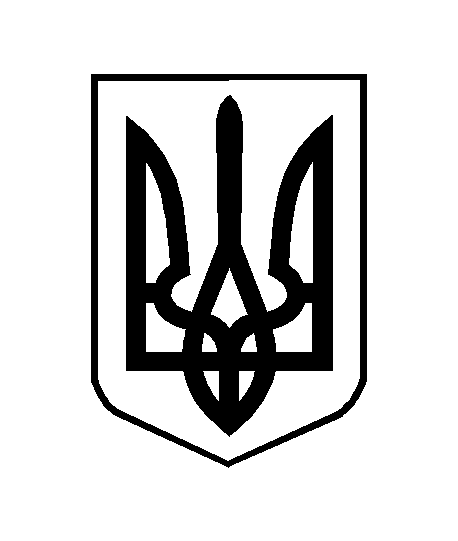 